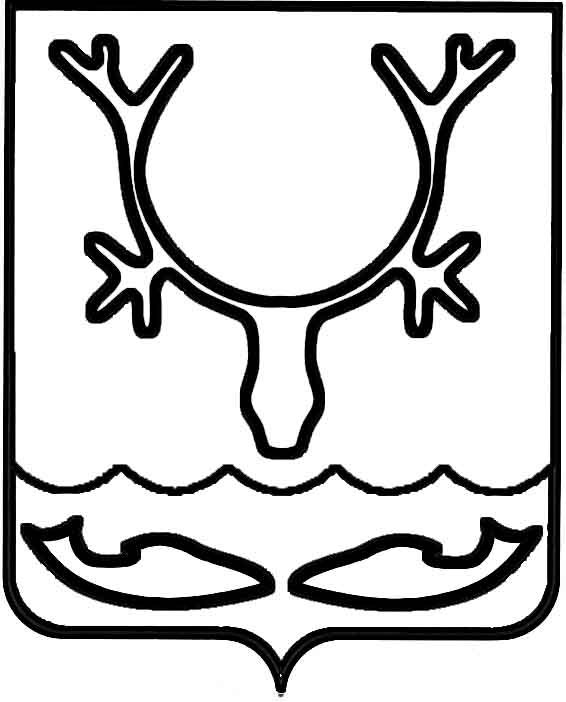 Администрация МО "Городской округ "Город Нарьян-Мар"ПОСТАНОВЛЕНИЕот “____” __________________ № ____________		г. Нарьян-МарВо исполнение Федерального закона от 21.12.1994 № 68-ФЗ "О защите населения и территорий от чрезвычайных ситуаций природного и техногенного характера", постановления Правительства Российской Федерации от 30.12.2003          № 794 "О единой государственной системе предупреждения и ликвидации чрезвычайных ситуаций", постановления Администрации МО "Городской округ "Город Нарьян-Мар" от 24.02.2009 № 268 "Об утверждении Положения о Нарьян-Марском городском звене Ненецкой окружной подсистемы единой государственной системы предупреждения и ликвидации чрезвычайных ситуаций", постановления Администрации МО "Городской округ "Город Нарьян-Мар"                от 12.02.2009 № 206 "О составе, подготовке и содержании в готовности необходимых сил и средств для защиты населения и территории города Нарьян-Мара от чрезвычайных ситуаций", в целях предупреждения чрезвычайной ситуации на территории МО "Городской округ "Город Нарьян-Мар", связанной             с прохождением паводковых вод в 2015 году, Администрация МО "Городской округ "Город Нарьян-Мар"П О С Т А Н О В Л Я Е Т:1.	Ввести с 15.05.2015 на территории МО "Городской округ "Город Нарьян-Мар" для сил Нарьян-Марского городского звена Ненецкой окружной подсистемы единой государственной системы предупреждения и ликвидации чрезвычайных ситуаций (РСЧС) режим повышенной готовности.2.	Для проведения мероприятий, направленных на предупреждение чрезвычайной ситуации на территории МО "Городской округ "Город Нарьян-Мар", связанной с прохождением паводковых вод, привлечь силы и средства Нарьян-Марского городского звена Ненецкой окружной подсистемы РСЧС (МУП "Нарьян-Марское АТП", МУП "КБ и БО", Нарьян-Марское МУ ПОК и ТС, МБУ "Чистый город").3.	Противопаводковые мероприятия осуществлять в соответствии                        с постановлением Администрации МО "Городской округ "Город Нарьян-Мар"               от 08.04.2015 № 436 "О подготовке к проведению противопаводковых мероприятий на территории МО "Городской округ "Город Нарьян-Мар" в 2015 году".4.	В целях оперативного реагирования на изменения паводковой обстановки при прохождении ледохода по территории г. Нарьян-Мара и недопущения подтопления дороги г. Нарьян-Мар – п. Искателей Администрации           г. Нарьян-Мара создать оперативные группы:-	оперативная группа № 1 (дислокация Октябрьская, 25) в составе 8 чел.: Руководитель группы: Новоселов В.В., начальник отдела ГО и ЧС, мобилизационной работы Администрации МО "Городской округ "Город Нарьян-Мар", заместитель: Зинаидов Р.И. – и.о. директора МБУ "Чистый город".-	оперативная группа № 2 (дислокация мкр. Факел, промзона) в составе             8 чел.:Руководитель группы: Лысаков В.В., ведущий инженер отдела ГО и ЧС, мобилизационной работы Администрации г. Нарьян-Мара, заместитель:                Жорник А.В., индивидуальный предприниматель.5.	Администрации МО "Городской округ "Город Нарьян-Мар" обеспечить резерв песка для экстренной подсыпки подтапливаемых участков объемом                    не менее 500 куб.м.6.	При пересечении ледоходом границы Ненецкого автономного округа отделу ГО и ЧС, мобилизационной работы Администрации г. Нарьян-Мара организовать дежурство ответственных лиц из персонала Администрации                       г. Нарьян-Мара с задачей сбора паводковой обстановки на территории города и принятия оперативных решений при изменении обстановки.7.	Отделу ГО и ЧС, мобилизационной работы Администрации г. Нарьян-Мара в рамках организации взаимодействия представлять в ГУ МЧС РФ по НАО через оперативного дежурного (тел. 4-20-79, 4-60-44) список ответственных лиц, силы и средства, спланированные на предупреждение и ликвидацию ЧС, связанных с паводком, на текущие сутки от Администрации МО "Городской округ "Город Нарьян-Мар".8.	Управлению организационно-информационного обеспечения Администрации МО "Городской округ "Город Нарьян-Мар" разместить настоящее постановление на официальном сайте Администрации МО "Городской округ "Город Нарьян-Мар".9.	Контроль за выполнением настоящего постановления оставляю за собой.1505.2015592О введении режима повышенной готовности для сил Нарьян-Марского городского звена Ненецкой окружной подсистемы единой государственной системы предупреждения и ликвидации чрезвычайных ситуаций (РСЧС) в пределах территории МО "Городской округ "Город Нарьян-Мар"Личный составАвтотранспортСпецтехника842Личный составАвтотранспортСпецтехника842Глава МО "Городской округ "Город Нарьян-Мар" Т.В.Федорова